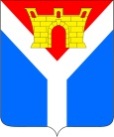 АДМИНИСТРАЦИЯ УСТЬ-ЛАБИНСКОГО ГОРОДСКОГО ПОСЕЛЕНИЯ  УСТЬ-ЛАБИНСКОГО РАЙОНА П О С Т А Н О В Л Е Н И Еот 06.02.2019                                                                                                          № 87город Усть-ЛабинскОб ограничении дорожного движения транспортных средств по улице Революционная (на перегоне от ул. Красная до ул. Ободовского) в городе Усть-ЛабинскеВ целях обеспечения безопасности дорожного движения в период проведения работ по прокладке теплотрассы по улице Революционная (на перегоне от ул. Красная до ул. Ободовского) в городе Усть-Лабинске, в соответствии с Федеральным законом от 10 декабря 1995 года № 196 - ФЗ «О безопасности дорожного движения», руководствуясь ст. 7 и ст. 14 Федерального закона от 6 октября 2003 года № 131-ФЗ «Об общих принципах организации местного самоуправления в Российской Федерации» постановляю:1.  Ограничить дорожное движение транспортных средств по улице Революционная (на перегоне от ул. Красная до ул. Ободовского) в городе Усть-Лабинске, с 15 февраля 2019 года по 20 февраля 2019 г.2. Рекомендовать ОМВД России по Усть-Лабинскому району (Артюков) обеспечить контроль за соблюдением Правил дорожного движения в рамках реализации мероприятий по ограничению дорожного движения по улице Революционная (на перегоне от ул. Красная до ул. Ободовского) в городе Усть-Лабинске 3. Отделу по общим и организационным вопросам администрации Усть-Лабинского городского поселения Усть-Лабинского района (Чухирь) опубликовать настоящее постановление в районной газете «Сельская новь» и разместить на официальном сайте администрации Усть-Лабинского городского поселения Усть-Лабинского района в сети «Интернет».4. Контроль за исполнением настоящего постановления возложить 
на главу Усть-Лабинского городского поселения Усть-Лабинского района
 С. В. Выскубова. 5. Постановление вступает в силу на следующий день после официального опубликования.ГлаваУсть-Лабинского городского поселенияУсть-Лабинского района                                                                     С.В. Выскубов